Le corrigé des exercices sera placé sur le site de l’école le vendredi 9 avril 2021 au soir.Pendant les congés scolaires :Lire et résumer en quelques phrases, chaque chapitre du roman policier Un tueur à ma porte, Irina Drozd. Il a été prêté aux élèves le jeudi 1 avril et sera à rendre lors de la reprise des cours.     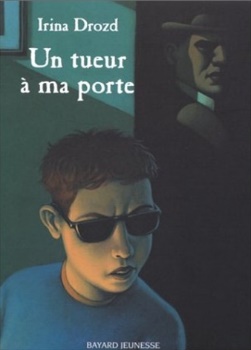 Arts : A quoi ressemble la maison de tes rêves ? Petite et confortable ? grande et radieuse ? vintage ou hypermoderne ? A un château du Moyen-Age  ou à une maison enchantée ? A une grotte ou à un nid d’oiseau ? Après tout, tout est possible ! Montre-nous ta maison idéale ! Tu peux peindre à la peinture ou à l’encre, dessiner aux crayons de couleur ou aquarellables, aux feutres, aux pastels à l’huile, au fusain, ou coller des brindilles, des plumes, du sable, … sur l’affiche qui t’a été fournie le jeudi 1 avril. Ton œuvre d’art sera à rendre lors de la reprise des cours.Revoir les leçons des fractions, de l’imparfait et du passé simple.Vérifier les affaires scolaires du cartable et de la trousse pour être bien équipé jusqu’à la fin de l’année.FrançaisMathématiquesJeudi 8 avrilFiche de lecture silencieuse 14 : Le cinéma (fichier autocorrectif joint)Imparfait et passé simple : manuel p.85 ex.7 et 9Fractions : manuel p. 27 ex. 8 et 9Solides : manuel p. 184 ex. 3 et 4 p. 185 ex. 5Vendredi 9 avrilFiche de lecture 15 : Le papier (fichier autocorrectif joint)Imparfait et passé simple : p. 85 ex. 8 et 10Fractions : p.27 ex. 10 et 11Solides : p.185 ex. 9 et 7